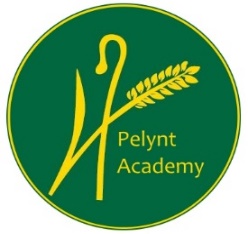 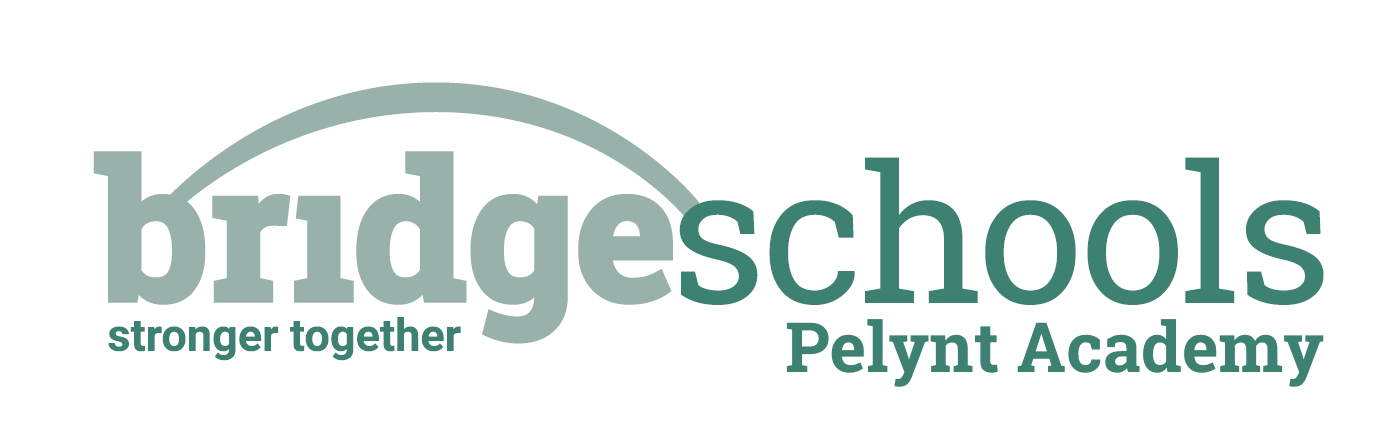 Class 1 Daily Home Learning         THURSDAY 4th MARCH 2021RECEPTIONRECEPTIONPHONICS:https://www.youtube.com/watch?v=i4OGSMDfMIAReception, Spring Term, Lesson 36 – Review *Don’t forget to log in to Teach your Monster to Read too; I need to see that you have been practicing your reading/phonics.MATHS LESSON:https://whiterosemaths.com/homelearning/early-years/building-9-10-week-2/  Building 9 & 10 Week 2, Session 2 – Comparing numbers within 10MATHS ACTIVITY:https://wrm-13b48.kxcdn.com/wp-content/uploads/2021/02/PDF-Building-9-10-Wk-2-Session-2-Comparing-Numbers-Within-10.pdfComplete this activity or, for World Book Day, see if you have a book about numbers at home and share it with someone from your family.LITERACY: See the Jack and the Beanstalk Home Learning Grid for today – each lesson is clearly dated.  Enjoy the next part of the story today, but before you do, can you predict what may be at the top of the beanstalk?HANDWRITING:We are writing zig-zag letters today, continuing with ‘z’. Remember to trace write the letter and words before writing your own to complete each line. Use a writing pencil if possible and sit correctly with your back into the chair and feet on the floor at a table. Always take care to make sure that zig-zag letters have straight lines and sharp corners.TOPIC:Look at the practical activities from the other areas of learning on the Jack and the Beanstalk Home Learning Grid if you would like further learning fun.  PLEASE NOTE that the afternoon activities are not compulsory; it is important for children in Reception to learn through play at this stage.Remember to keep active – you can choose different forms of exercise from the daily activity menu. REMEMBER TO SEND ME PICTURES OF YOUR LEARNING PLEASE.REMEMBER TO SEND ME PICTURES OF YOUR LEARNING PLEASE.YEAR 1YEAR 1PHONICS:https://www.youtube.com/watch?v=pfxxCYBPMyM Year 1, Spring Term, Lesson 3: ew, new and chew  *Don’t forget to log in to Teach your Monster to Read too; I need to see that you have been practicing your reading/phonics.MATHS LESSON:https://whiterosemaths.com/homelearning/year-1/spring-week-7-number-place-value-within-50/  Count in 2sMATHS ACTIVITY:You choose: complete the attached activity sheet to count in twos or you could find pairs of socks, shoes or gloves to practice counting in twos. I wonder how many pairs of shoes you can find in your house? How many are there in total?LITERACY:See the Jack and the Beanstalk Home Learning Grid for today – each lesson is clearly dated.  Enjoy the next part of the story today, but before you do, can you predict what may be at the top of the beanstalk? HANDWRITING:We are writing zig-zag letters today, continuing with ‘z’. Remember to trace write the letter and words before writing your own to complete each line. Use a writing pencil if possible and sit correctly with your back into the chair and feet on the floor at a table. Always take care to make sure that zig-zag letters have straight lines and sharp corners.SPELLINGS FOR THIS WEEK:he, put, friend, school, push, meI have attached the spelling challenge sheet to help you practice, if you would like it. Please ask a grown up to test you on Friday.TOPIC:Look at the learning activities from the other areas of the national curriculum on the Jack and the Beanstalk Learning Grid – we would like you to choose at least one activity per day please, from across the different subjects.  Remember to keep active – you can choose different forms of exercise from the daily activity menu.REMEMBER TO SEND ME PICTURES OF YOUR LEARNING PLEASE.THIS IS IMPORTANT SO THAT I CAN SEE WHAT YOU ARE LEARNING AND PROVIDE FEEDBACK.REMEMBER TO SEND ME PICTURES OF YOUR LEARNING PLEASE.THIS IS IMPORTANT SO THAT I CAN SEE WHAT YOU ARE LEARNING AND PROVIDE FEEDBACK.